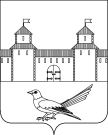 от 10.12.2015  № 682-пО присвоении  адреса земельному участку Руководствуясь статьей 7 Земельного кодекса Российской Федерации от 25.10.2001г. №136-ФЗ, статьей 16 Федерального закона от 06.10.2003г. №131-ФЗ «Об общих принципах организации местного самоуправления в Российской Федерации», постановлением Правительства Российской Федерации от 19.11.2014г. №1221 «Об утверждении Правил присвоения, изменения и аннулирования адресов», приказом Министерства экономического развития Российской Федерации от 01.09.2014г. №540 «Об утверждении классификатора видов разрешенного использования земельных участков», решением Сорочинского городского Совета муниципального образования город Сорочинск Оренбургской области от 30.01.2015г. №375 «Об утверждении Положения о порядке присвоения, изменения и аннулирования адресов на территории муниципального образования город Сорочинск Оренбургской области», статьями 32, 35, 40 Устава муниципального образования Сорочинский городской округ Оренбургской области, свидетельством о праве собственности на землю №138-с от 22.06.93г, кадастровым паспортом земельного участка от 10.11.2015г. №56/15-718692, выпиской из протокола  №4 от 07.04.1990г. и поданным заявлением (вх.№Вз-1350 от 01.12.2015г.) администрация Сорочинского городского округа постановляет:Присвоить земельному участку с кадастровым номером 56:45:0102026:1166,  адрес: Российская Федерация, Оренбургская область, г.Сорочинск, садовый массив №3 (с/т «Колос»), ул.Зелёная, №6; вид разрешенного использования земельного участка: малоэтажная жилая застройка (размещение дачных домов и садовых домов). Категория земель: земли населенных пунктов. Контроль за исполнением настоящего постановления возложить на главного архитектора муниципального образования Сорочинский городской округ Оренбургской области – Крестьянова А.Ф.Настоящее постановление вступает в силу  с момента подписания и подлежит официальному опубликованию.Глава муниципального образованияСорочинский городской округ                                              Т.П. Мелентьева	Разослано: в дело, прокуратуре,  УАГиКС, заявителю, Вагановой Е.В.Администрация Сорочинского городского округа Оренбургской областиП О С Т А Н О В Л Е Н И Е